Sentinel Multicultural LunchWednesday, March 6th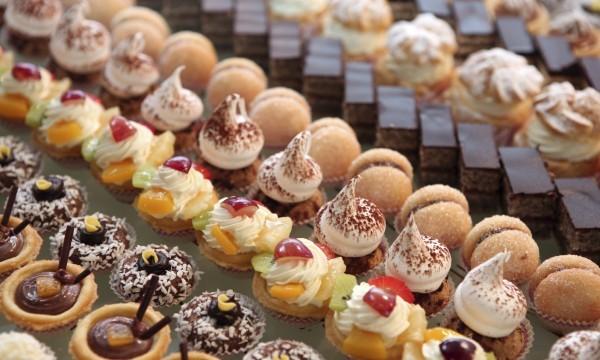 PLEASE SIGN UP NOW! 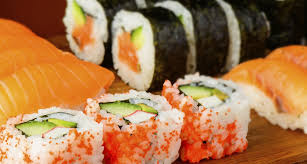 Dear Sentinel Parents,We still in need of many more volunteers and food donations.  For this event, we need to provide enough food for 1200+ students and honoured district guests.  We are far from the goal.  At this time, we need great deal more food or monetary donations for Sushi (cooked only please), Baked Goods, Salads (fruit), pizza, and the India tables.  Additionally, we need table coordinators as well as volunteers to help serve food and sell tickets.  Table coordinators help solicit food donations and servers as well as oversees table operations during the lunch.  Servers collect tickets and serve food which requires 1 ½ -2 hours. Ticket sells takes place over 4 day which can be as little as 10 minutes or as long as 40 minutes.Table coordinators for the India, France, USA, Greece, Chile and the salad tables.  Organize table and dishes. Food can be home prepared, or restaurant purchased. You can coordinate with friends and fellow parents or we can find you helpers if needed.  Servers for the all tables - Assistance the table coordinators and to serve the food on the day of the event. Food and monetary donations for all tables please click on links below.  All food donations should arrive on the day of the lunch as outlined by the table captains. Set-up / clean-up Monetary Donations are greatly appreciated.  Please send all cash / cheque donations (payable to “Sentinel PAC”) to the Sentinel office in an envelope with your name (if you choose) and the table you wish to support. Donations can also be made through E-transfer to Sentinel PAC account with RBC. Please use SentinelPAC@Gmail.com when you donate and let our Treasurer Effie know the keyword (email or text) in the same email address so she can receive the payment. Thank you to all who have already signed up and who have sent in your monetary donations.  We greatly appreciate you help!!! 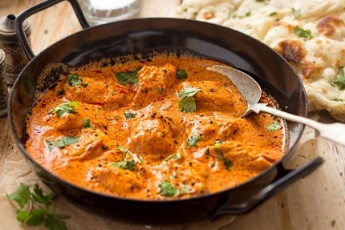 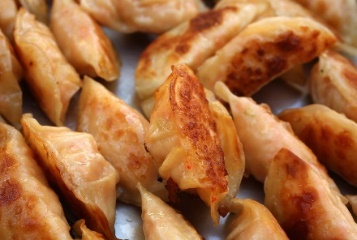 Tickets go on sell next week, so please sign up now.  To sign-up, just click on the link (or links) below, and enter your contact information and what, and how much, you will provide.Please select the link to sign-up as a Table Coordinator, a table helper or donate a dish for all other tables. (click here).​Please select the link to sign-up as a Table Coordinator, a table helper or donate a dish for all other tables. (click here).Please select link to sign up as Tickets Coordinator, or a helper to sell Tickets. (click here).Please select the link to sign-up as the Salad Table Coordinator, a table helper ordonate a salad. (click here).Please select link below to sign-up as the Baked Goods Table Coordinator, a table helper or donate baked goods. (click here).Please select link to sign up to donate drinks. Cans and plastic bottles only please. No juice boxes, No glass. (click here).Question? Please contact Charlotte Wei (charlotte7019@hotmail.com) or Cathy Yeung (cathyyeung@telus.net) or Check our Website.Thank you in advance for helping make this a great success!!!!